UT: XXXXXX	VALORADOR: XXXXXXFECHA VALORACIÓN: XXXXXXFECHA DE RADICADO: XXXXXXLA INFORMACIÓN CONSIGNADA EN EL DOCUMENTO ES SUFICIENTE PARA SER CONSIDERADA UNA DECLARACIÓN: SÍ VERIFIQUE EN EL SISTEMA SI LOS MIEMBROS DEL HOGAR ESTÁN EN OTRA DECLARACIÓN: SI O NO. PRESUNTOS AUTORES DEL DESPLAZAMIENTO (SEGÚN VALORADOR): XXXXXXXXIDENTIFÍQUESE SEGÚN LA DECLARACIÓN CUÁLES FUERON LAS RAZONES PARA QUE EL DECLARANTE Y SU HOGAR ESCOGIERAN EL MUNICIPIO DE LLEGADA COMO SITIO DE ASENTAMIENTO: XXXXXXCONCEPTO: DECISIÓN: 	XXXXXX PRINCIPIO:  	XXXXXX 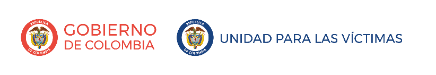 FORMATO VALORACIÓN LEY 387 DE 1997FORMATO VALORACIÓN LEY 387 DE 1997FORMATO VALORACIÓN LEY 387 DE 1997FORMATO VALORACIÓN LEY 387 DE 1997PROCESO: Registro y ValoraciónPROCESO: Registro y ValoraciónPROCESO: Registro y ValoraciónPROCESO: Registro y ValoraciónPROCEDIMIENTO: Valoración IndividualPROCEDIMIENTO: Valoración IndividualPROCEDIMIENTO: Valoración IndividualPROCEDIMIENTO: Valoración IndividualCódigo: 510,05,15-156Versión: 01Fecha: 17/08/2018Página 1 de 1VersiónFecha del cambioDescripción de la modificación117/08/2018Creación del formato 